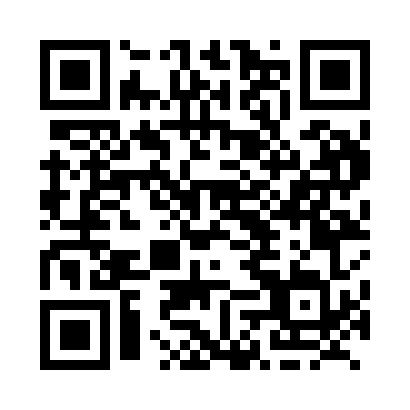 Prayer times for Whites, Ontario, CanadaMon 1 Jul 2024 - Wed 31 Jul 2024High Latitude Method: Angle Based RulePrayer Calculation Method: Islamic Society of North AmericaAsar Calculation Method: HanafiPrayer times provided by https://www.salahtimes.comDateDayFajrSunriseDhuhrAsrMaghribIsha1Mon4:055:511:296:469:0710:522Tue4:065:511:296:469:0610:523Wed4:075:521:296:469:0610:514Thu4:085:531:296:469:0610:515Fri4:095:531:306:469:0610:506Sat4:105:541:306:469:0510:497Sun4:115:551:306:469:0510:498Mon4:125:551:306:469:0510:489Tue4:135:561:306:469:0410:4710Wed4:145:571:306:459:0410:4611Thu4:155:571:306:459:0310:4512Fri4:165:581:316:459:0310:4413Sat4:175:591:316:459:0210:4314Sun4:196:001:316:449:0110:4215Mon4:206:011:316:449:0110:4116Tue4:216:021:316:449:0010:4017Wed4:226:021:316:438:5910:3918Thu4:246:031:316:438:5810:3819Fri4:256:041:316:438:5810:3720Sat4:266:051:316:428:5710:3521Sun4:286:061:316:428:5610:3422Mon4:296:071:316:418:5510:3323Tue4:316:081:316:418:5410:3124Wed4:326:091:316:408:5310:3025Thu4:336:101:316:408:5210:2826Fri4:356:111:316:398:5110:2727Sat4:366:121:316:398:5010:2628Sun4:386:131:316:388:4910:2429Mon4:396:141:316:378:4810:2230Tue4:416:151:316:378:4710:2131Wed4:426:161:316:368:4610:19